Предмет: ФизикаКонтрольная работа по физике для промежуточной аттестации за курс 8 классаУМК: Учебник «Физика. 8 класс». Перышкин А.В. Учебник для общеобразовательных учреждений. 4-е издание - М.: Дрофа, 2018.Сборник задач по физике 7-9 кл. А.В. Перышкин; сост. Н.В.Филонович.-М.: АСТ: Астрель; Владимир ВКТ, 2019Рабочая тетрадь по физике 8 класс к учебнику Перышкина А.В. Ф-8 кл. ФГОС 2019.Вид контроля: текущий (итоговая)Назначение контрольной работы: оценить соответствие знаний, умений и основных видов учебной деятельности, обучающихся требованиям к планируемым результатам обучения по темам курса физики за 8 классСодержание контрольных измерительных заданий определяется содержанием рабочей программы по физике для 8 класса.Контрольная работа состоит из 19 заданий: 14 задания базового уровня, 3 повышенного, 2 высокого.(Протокол СГО)На выполнение 11 заданий отводиться 90 минут. Задания в контрольной работе оцениваются в зависимости от сложности задания разным количеством баллов, указанных в таблице.Шкала перевода балловИтоговая контрольная работаВариант 0Инструкция по выполнению контрольной работыРабота включает 19 заданий.Внимательно прочитайте каждое задание и предлагаемые варианты ответа, если они имеются. Отвечайте только после того, как вы поняли вопрос и проанализировали все варианты ответа.Выполняйте задания в том порядке, в котором они даны. Если какое-то задание вызывает у вас затруднение, пропустите его. К пропущенным заданиям вы сможете вернуться, если у вас останется время.За выполнение различных по сложности заданий дается от одного до нескольких баллов. Баллы, полученные вами за выполненные задания, суммируются. Постарайтесь выполнить как можно больше заданий и набрать наибольшее количество баллов.Ниже приведены справочные данные, которые могут понадобиться вам при выполнении работы.Ниже приведены справочные данные, которые могут понадобиться вам при выполнении работы.Желаем успеха!1. Диффузия в твёрдых телах при повышении температуры происходит быстрее, потому что с повышением температуры2. КПД тепловой машины равен 25%. Это означает, что при выделении энергии Q при сгорании топлива на совершение полезной работы не используется энергия, равная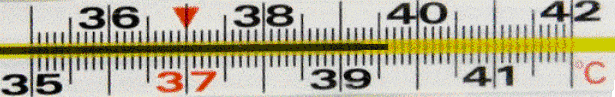 	4. На рисунке представлен график зависимости температуры от полученного количества теплоты для образцов равной массы из двух разных веществ. Первоначально каждое из веществ находилось в твёрдом состоянии. Сравните значения температуры плавления t и удельной теплоты плавления λ для этих веществ.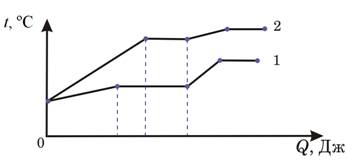 	5. На рисунке приведён график зависимости температуры t воды от времени τ при нормальном атмосферном давлении.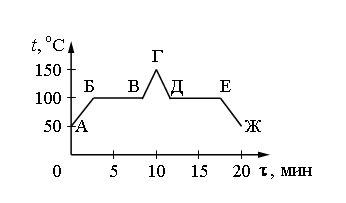 Какое из утверждений является неверным?	7. Одному из двух одинаковых металлических шариков сообщили заряд –8q, другому – заряд –2q. Затем шарики соединили проводником. Какими станут заряды шариков после соединения?При выполнении задания №9 запишите в таблицу выбранные цифры под соответствующими буквами.Запишите в таблицу выбранные цифры под соответствующими буквами.Ответ: При выполнении заданий №10–№13 запишите краткий ответ после слова «Ответ» в указанных единицах измерения10. На рисунке представлен график зависимости температуры твёрдого тела от отданного им количества теплоты. Масса тела 4 кг. Чему равна удельная теплоёмкость вещества этого тела? 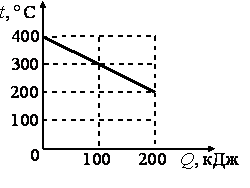 Ответ: _________ Ответ: _________ А. Ответ: _________ с 13. Для определения влажности был использован психрометр. Показания сухого и влажного термометров соответственно равны 170С и 140С. Используя психрометрическую таблицу определите относительную влажность воздуха. Ответ: _________ %При выполнении задания № 14 выберите два верных утвержденияи отметьте их в квадратикеПри выполнении заданий №15 - № 16 на установление соответствия позиций, представленных в двух множествах, выберите верные ответы и запишите в таблицуОтвет: При выполнении задания №17 запишите краткий ответ к качественной задаче и поясните его17. Медную и алюминиевую ложки одинаковой массы, имеющие комнатную температуру, опустили в кипяток. Равное ли количество теплоты они получат от воды? Почему?Ответ:_________________________________________________________Пояснение к ответу:____________________________________________________________________________________________________________________________________________________________________________________________________________________________________________________________________________________________________________________________________________________________________________________________________________________________________________________________________При выполнении заданий №18–№19 приведите развернутое решение к расчетным задачам18. В алюминиевый калориметр массой 50 г налито 120 г воды и опущена спираль сопротивлением 2 Ом, подключённая к источнику напряжением 5 В. На сколько градусов нагреется калориметр с водой за 11 мин, если потери энергии в окружающую среду составляют 20%? Ответ округлите до целых.Ответ________________Ответ________________ ОТВЕТЫ И КРИТЕРИИ ОЦЕНИВАНИЯ Контрольной РАБОТыИтоговая контрольная работаЗа отсутствующий или не соответствующий указанным критериям ответ задание оценивается в 0 баллов. № заданияУровень сложностиМаксимальный баллКЭСДополнительно (время выполнения задания)1Базовый12.22-52Базовый12.112-53Базовый12-54Базовый12.6, 2.102-55Базовый12.6 – 2.8, 2.102-56Базовый13.12-57Базовый13.32-58Базовый13.112-59Базовый22.2, 2.32-510Базовый12.62-511Базовый13.72-512Базовый13.8, 3.92-513Базовый12.92-514Повышенный21.6, 3.65-1015Базовый22.6, 2.82-516Повышенный23.195-1017Повышенный22.4, 2.55-1018Высокий32.6, 3.8, 3.910-1519Высокий32.6, 2.7, 2.1010-15Количество балловРекомендуемая оценка24-28517-23411-163Менее 112Десятичные приставкиДесятичные приставкиДесятичные приставкиНаименованиеОбозначениеМножительмегаМ106килок103миллим10-3микромк10-6Плотности веществамедь                      8900 кг/м3                                 сталь                          7800 кг/м3вода                       1000 кг/м3                                парафин                     900 кг/м3Удельная теплоемкость веществамедь                  400 Дж/(кг °С)                       сталь                          500 Дж/(кг °С)вода                  42000 Дж/(кг °С)                   алюминий                  920 Дж/(кг °С)Температура плавлениямедь                     1083°С                                         сталь                                1400°Ссвинец                  327°С                                          лед                                    0°Спарафин               54°С                                          Удельная теплота плавлениямедь                  1,80.105 Дж/кг                    сталь                                0,82.105 Дж/кг свинец              0,25.105 Дж/кг                    лед                                   3,40.105 Дж/кг парафин           1,50.105 Дж/кгУдельная теплота парообразованиявода                  2,3.106 Дж/кг                          спирт                           0,85.106 Дж/кгТемпература кипениявода                                       100°С                                        спирт                    78°Сэфир                                       35°СПри выполнении заданий №1 - №8 с выбором ответа из предложенных вариантов выберите верный и отметьте его в квадратике1)увеличивается средняя скорость теплового движения молекул2)увеличиваются силы взаимодействия молекул3)уменьшаются силы взаимодействия молекул4)уменьшается площадь поперечного сечения молекулМаксимальный балл1Фактический балл1)0,75 Q2)0,6 Q3)0,4 Q4)0,25 QМаксимальный балл1Фактический балл           3. Температуру больного измеряют с помощью медицинского термометра. Запишите результат измерения, учитывая, что погрешность измерения, представленного на рисунке, равна цене деления термометра.1)(39 ± 1) °С2)(39,5 ± 0,5) °С3) (39,6 ± 0,1) °С4)(39,60 ± 0,05) °СМаксимальный балл1Фактический балл1)t1 > t2;  λ1 > λ22)t1 > t2;  λ1 < λ23) t1 < t2;  λ1 > λ24)t1 < t2;  λ1 < λ2Максимальный балл1Фактический балл1)Участок АБ соответствует процессу нагревания воды.2)В процессе, соответствующем участку ЕЖ, внутренняя энергия воды уменьшается3)Точка Е соответствует твёрдому состоянию воды.4)В процессе, соответствующем участку БВ, внутренняя энергия системы вода–пар увеличивается.Максимальный баллМаксимальный баллМаксимальный баллМаксимальный балл1Фактический балл1)11112)22223)33334)4444Максимальный балл1Фактический балл1)одинаковыми и равными –3q2)одинаковыми и равными –5q3)одинаковыми и равными –10q4)заряд первого шарика –6q, второго –4qМаксимальный балл1Фактический балл              8. На рисунках показано, как установились магнитные стрелки, находящиеся возле полюсов двух магнитов. Укажите полюса магнитов, обращенные к стрелкам.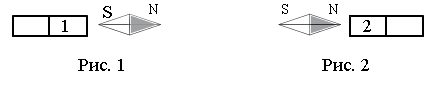               8. На рисунках показано, как установились магнитные стрелки, находящиеся возле полюсов двух магнитов. Укажите полюса магнитов, обращенные к стрелкам.              8. На рисунках показано, как установились магнитные стрелки, находящиеся возле полюсов двух магнитов. Укажите полюса магнитов, обращенные к стрелкам.              8. На рисунках показано, как установились магнитные стрелки, находящиеся возле полюсов двух магнитов. Укажите полюса магнитов, обращенные к стрелкам.              8. На рисунках показано, как установились магнитные стрелки, находящиеся возле полюсов двух магнитов. Укажите полюса магнитов, обращенные к стрелкам.              8. На рисунках показано, как установились магнитные стрелки, находящиеся возле полюсов двух магнитов. Укажите полюса магнитов, обращенные к стрелкам.              8. На рисунках показано, как установились магнитные стрелки, находящиеся возле полюсов двух магнитов. Укажите полюса магнитов, обращенные к стрелкам.              8. На рисунках показано, как установились магнитные стрелки, находящиеся возле полюсов двух магнитов. Укажите полюса магнитов, обращенные к стрелкам.              8. На рисунках показано, как установились магнитные стрелки, находящиеся возле полюсов двух магнитов. Укажите полюса магнитов, обращенные к стрелкам.              8. На рисунках показано, как установились магнитные стрелки, находящиеся возле полюсов двух магнитов. Укажите полюса магнитов, обращенные к стрелкам.1)1 – северный полюс; 2 – южный1 – северный полюс; 2 – южный1 – северный полюс; 2 – южный1 – северный полюс; 2 – южный1 – северный полюс; 2 – южный2)1 – южный полюс; 2 – северный1 – южный полюс; 2 – северный1 – южный полюс; 2 – северный1 – южный полюс; 2 – северный1 – южный полюс; 2 – северный3)и 1, и 2 – северные полюсаи 1, и 2 – северные полюсаи 1, и 2 – северные полюсаи 1, и 2 – северные полюсаи 1, и 2 – северные полюса4)и 1, и 2 – южные полюсаи 1, и 2 – южные полюсаи 1, и 2 – южные полюсаи 1, и 2 – южные полюсаи 1, и 2 – южные полюсаМаксимальный балл1                    Фактический балл                   9. Прочитайте текст и вставьте на места пропусков слова (словосочетания) из приведённого списка.                     Возьмём две одинаковые стеклянные банки и одну из них закутаем
в шерстяной шарф (см. рисунок). Нальём в обе банки одинаковое количество горячей воды и поставим банки в холодное помещение. Если через некоторое время измерить температуру воды в обеих банках, то мы обнаружим, что температура воды в банке с шарфом более (А)__________. Это объясняется тем, что шерстяные, меховые, пуховые изделия являются (Б)__________ тепла и (В)__________ охлаждение воды. Стекло же является (Г)__________.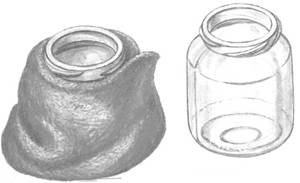                    9. Прочитайте текст и вставьте на места пропусков слова (словосочетания) из приведённого списка.                     Возьмём две одинаковые стеклянные банки и одну из них закутаем
в шерстяной шарф (см. рисунок). Нальём в обе банки одинаковое количество горячей воды и поставим банки в холодное помещение. Если через некоторое время измерить температуру воды в обеих банках, то мы обнаружим, что температура воды в банке с шарфом более (А)__________. Это объясняется тем, что шерстяные, меховые, пуховые изделия являются (Б)__________ тепла и (В)__________ охлаждение воды. Стекло же является (Г)__________.                   9. Прочитайте текст и вставьте на места пропусков слова (словосочетания) из приведённого списка.                     Возьмём две одинаковые стеклянные банки и одну из них закутаем
в шерстяной шарф (см. рисунок). Нальём в обе банки одинаковое количество горячей воды и поставим банки в холодное помещение. Если через некоторое время измерить температуру воды в обеих банках, то мы обнаружим, что температура воды в банке с шарфом более (А)__________. Это объясняется тем, что шерстяные, меховые, пуховые изделия являются (Б)__________ тепла и (В)__________ охлаждение воды. Стекло же является (Г)__________.АБВГМаксимальный балл2                    Фактический баллМаксимальный балл1Фактический балл           11. Какую силу тока показывает амперметр?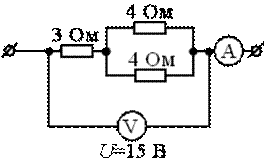            11. Какую силу тока показывает амперметр?           11. Какую силу тока показывает амперметр?           11. Какую силу тока показывает амперметр?           11. Какую силу тока показывает амперметр?           11. Какую силу тока показывает амперметр?Максимальный балл1Фактический балл                 12. Электрическая плитка при силе тока 6 А потребляет 1080 кДж энергии. Чему равно время прохождения тока по спирали плитки, если ее сопротивление 25 Ом?Максимальный балл1Фактический баллt сух. термРазность показаний сухого и влажного термометровРазность показаний сухого и влажного термометровРазность показаний сухого и влажного термометровРазность показаний сухого и влажного термометровРазность показаний сухого и влажного термометровРазность показаний сухого и влажного термометровРазность показаний сухого и влажного термометровРазность показаний сухого и влажного термометровРазность показаний сухого и влажного термометров°С012345678151009080716152443627161009081716254453730171009081726455473932181009182736456484134191009182746558504335201009183746659514437211009183756760524639221009283766861544740231009284766961554842241009284776962564943251009284777063575044Максимальный балл1Фактический балл               14. В справочнике физических свойств различных материалов представлена следующая таблица.Используя данные таблицы, выберите из предложенного перечня два верных утверждения. Укажите их номера.               14. В справочнике физических свойств различных материалов представлена следующая таблица.Используя данные таблицы, выберите из предложенного перечня два верных утверждения. Укажите их номера.               14. В справочнике физических свойств различных материалов представлена следующая таблица.Используя данные таблицы, выберите из предложенного перечня два верных утверждения. Укажите их номера.               14. В справочнике физических свойств различных материалов представлена следующая таблица.Используя данные таблицы, выберите из предложенного перечня два верных утверждения. Укажите их номера.1)При равных размерах самым лёгким окажется проводник из серебра.При равных размерах самым лёгким окажется проводник из серебра.2)При равных размерах самое маленькое электрическое сопротивление имеет проводник из серебра.При равных размерах самое маленькое электрическое сопротивление имеет проводник из серебра.3)Проводники из латуни и нихрома одинакового размера имеют одинаковую массу, но разные электрические сопротивления..Проводники из латуни и нихрома одинакового размера имеют одинаковую массу, но разные электрические сопротивления..4)Чтобы при равной длине проводник из железа имел одинаковое электрическое сопротивление с проводником из никелина, он должен иметь в 4 раза большую площадь поперечного сечения.Чтобы при равной длине проводник из железа имел одинаковое электрическое сопротивление с проводником из никелина, он должен иметь в 4 раза большую площадь поперечного сечения.5)При равной площади поперечного сечения проводник из константана длиной 5 м имеет такое же электрическое сопротивление, как и проводник из никелина длиной 4 м.При равной площади поперечного сечения проводник из константана длиной 5 м имеет такое же электрическое сопротивление, как и проводник из никелина длиной 4 м.Максимальный балл2Фактический баллКонец формыЗапишите в таблицу выбранные цифры под соответствующими буквами.АБВМаксимальный балл2Фактический балл            16. Предмет, находящийся на расстоянии 0,2F от собирающей линзы, фокусное расстояние которой F, удаляют от линзы на расстояние 0,6F. Как при этом изменяются фокусное расстояние линзы и расстояние от линзы до изображения предмета?Для каждой величины определите соответствующий характер изменения:  Запишите в таблицу выбранные цифры для каждой физической величины. Цифры в ответе могут повторяться.            16. Предмет, находящийся на расстоянии 0,2F от собирающей линзы, фокусное расстояние которой F, удаляют от линзы на расстояние 0,6F. Как при этом изменяются фокусное расстояние линзы и расстояние от линзы до изображения предмета?Для каждой величины определите соответствующий характер изменения:  Запишите в таблицу выбранные цифры для каждой физической величины. Цифры в ответе могут повторяться.            16. Предмет, находящийся на расстоянии 0,2F от собирающей линзы, фокусное расстояние которой F, удаляют от линзы на расстояние 0,6F. Как при этом изменяются фокусное расстояние линзы и расстояние от линзы до изображения предмета?Для каждой величины определите соответствующий характер изменения:  Запишите в таблицу выбранные цифры для каждой физической величины. Цифры в ответе могут повторяться.            16. Предмет, находящийся на расстоянии 0,2F от собирающей линзы, фокусное расстояние которой F, удаляют от линзы на расстояние 0,6F. Как при этом изменяются фокусное расстояние линзы и расстояние от линзы до изображения предмета?Для каждой величины определите соответствующий характер изменения:  Запишите в таблицу выбранные цифры для каждой физической величины. Цифры в ответе могут повторяться.            16. Предмет, находящийся на расстоянии 0,2F от собирающей линзы, фокусное расстояние которой F, удаляют от линзы на расстояние 0,6F. Как при этом изменяются фокусное расстояние линзы и расстояние от линзы до изображения предмета?Для каждой величины определите соответствующий характер изменения:  Запишите в таблицу выбранные цифры для каждой физической величины. Цифры в ответе могут повторяться.Максимальный балл2Фактический баллМаксимальный балл2Фактический баллДано:РешениеМаксимальный балл3Фактический балл             19. В стакан, содержащий лёд при температуре 0 °С, налили воду, имеющую температуру 33 °С. Каково отношение массы воды к массе льда, если весь лёд растаял и в стакане установилась температура 0 °С? Теплообменом с окружающим воздухом пренебречь. Ответ округлите до десятых.Дано:РешениеМаксимальный балл3Фактический баллМаксимальный балл за диагностическую работу 28Фактический балл за диагностическую работу№заданияВариант 0Критерии оцениванияМаксимальный балл за задание111 балл за выбор правильного ответа1211 балл за выбор правильного ответа1331 балл за выбор правильного ответа1431 балл за выбор правильного ответа1541 балл за выбор правильного ответа1631 балл за выбор правильного ответа172За каждое верное соответствие 1 балл1811 балл за выбор правильного ответа1916352 балл за верный ответ;1 балл, если в ответе допущена 1 ошибка2102501 балл за правильный ответ11131 балл за правильный ответ11212001 балл за правильный ответ113721 балл за правильный ответ11423|32За каждое верное соответствие 1 балл2153122 балл за верный ответ;1 балл, если в ответе допущена 1 ошибка21631За каждое верное соответствие 1 балл2171) Разное.2) Так как теплоемкость алюминия больше теплоемкости меди, а ложки имеют одинаковые массы, то на нагревание алюминия понадобится большее количества теплоты.1 балл за верный ответ1 балл за пояснение21826 ◦С1 балл за верную запись всех исходных формул.1 балл за верное решение в общем виде.1 балл за получения верного ответа с единицей измерения3192,51 балл за верную запись всех исходных формул.1 балл за верное решение в общем виде.1 балл за получения верного числового ответа с единицей измерения3